Музыка учит мозг учиться и продлевает              его активную жизнь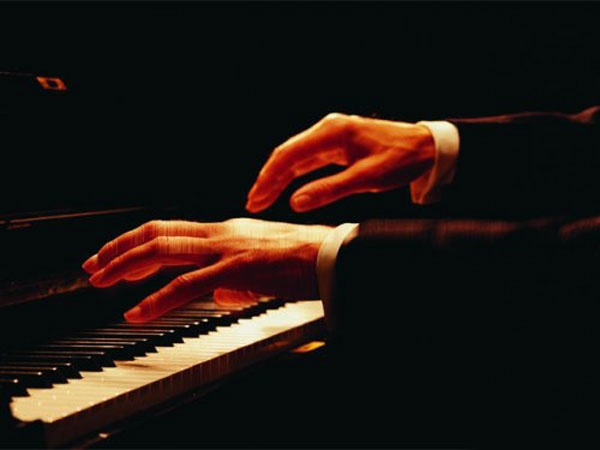 Тот, кто в подростковом возрасте учился играть на музыкальных инструментах, сможет дольше сохранять навык активного восприятия новой информации, особенно звуковой.О благотворном влиянии живой музыки на физиологическое здоровье и психологическое самочувствие уже известно немало. Однако понять, как именно это происходит с физиологической точки зрения, пока не всегда удаётся. Но учёные из самых разных стран мира прилагают все усилия, чтобы глубже проникнуть в эту увлекательную тему.Велико значение этого исследования для науки и людей состоит в том, что оно доказало, что обучение подростков игре на музыкальных инструментах способно увеличить период, когда мозг может вбирать новую информацию, в особенности звуковую. Получается, что музыка учит человека учиться. Это позволяет сделать вывод о важности музыки в обучении и вообще жизни человека.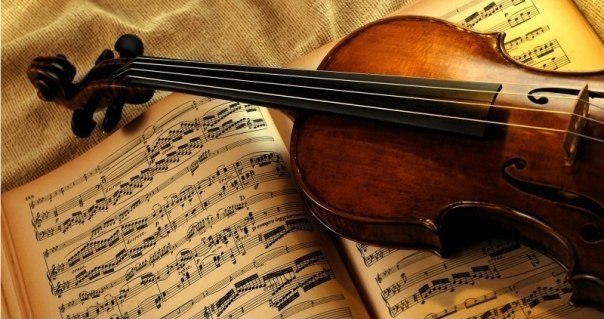 